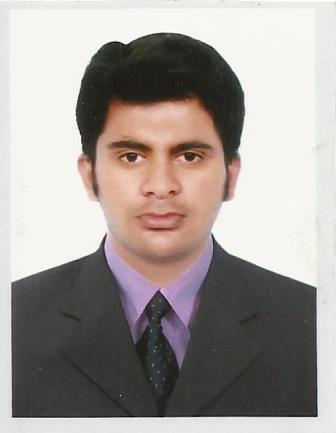 To seek a challenging career in an organization where my qualifications and skills can best be applied for its benefits. And for my career growth. And work with team of professionals in a fast growing environment that offers utilization of my skills and provide me opportunities to keep pace with advanced technologies.Computer Skills;Experience:Working as CASHIER since May 2017 to 2019Working as Data Entry Operator  PROFESSIONAL & SOFT SKILLS;Good people handling skills.Computer literate with the ability to adapt to new systems.Team working skills, presentation skills. Participated in the exclusive CricketLANGUAGES PROFICIENCY:	References;Will be furnished on demand.Date of Birth: 19/05/1992Marital Status:SingleNationality:PakistaniDomicile District:GujratReligion:IslamE-mail:         Numan-394581@2freemail.com LevelPassing YearGradeBoard/UniversityMetric2008-09DBISE GujranwalaI.Com2010-11CBISE GujranwalaB.A2014-15BAllama Iqbal Open UniversityDiploma in CA&OP2014-15B+Punjab Vocational Training Council  Operating systemComputer hardware MS applicationMS wordExpertise in MS excelMS assessMSPowerPointDatabase Management SystemPUNJBIURDUENGLISH